Открытое занятие в средней группе  по ознакомлению с окружающим миром на тему: «Путешествие в весенний лес»Цель: Закрепить знания детей о характерных признаках весны.                          	Учить выявлять простейшие причинно-следственные связи.              	Закрепить с детьми понятия «перелетные и зимующие птицы».    	Рассказать детям о скворце.                                                                                                                                  	Развивать память, мышление, речь.                                                                         	Воспитывать бережное отношение к птицам.НОДПриветствие гостей.Приветствие друг  друга: Мы ладошки в ладошки  вложили,				     И друг другу дружить предложили.				    Будем мы заниматься, играть,				    Чтобы умными, добрыми, стать.В.: 	Ребята, у нас еще один гость. Он пришел к нам издалека, очень устал.А.. вот и мишка! (дети здороваются с ним).В.: Мишка сегодня грустный, не выспался, а ему так хотелось еще поспать. Он не понимает, что происходит в природе, вдруг стало тепло, растаял снег над его берлогой, а ещё какой-то шум стоит в лесу, который напугал его. Вот и пришёл он к нам за помощью, в лес один  он возвращаться боится. Ребята, а давайте мы его проводим в лес. До леса идти далеко, чтобы не устать мы будем останавливаться, отдыхать. 	Ребята, а как вы думаете, почему растаял снег  над  берлогой мишки? (Настала весна). Правильно ребята! Ведь мишка ничего не знает о весне.Давайте его познакомим с признаками весны:-светит солнышко-тают сосульки -бегут ручьи- длиннее стал световой день-появляются первые цветы, подснежники- на деревьях набухают почки-возвращаются  с теплых стран на Родину перелетные птицы.Как называется наша Родина? (Россия). Ребятки, вы  молодцы! Пойдемте дальше…Игра «Путаница»	Ой,  смотрите, здесь произошла какая-то путаница! И                                           « зимующие» и «перелетные» птицы вместе. Они не могут понять кому, на какое дерево лететь. Давайте мы им поможем  разобраться. (Нарисовано два дерева, одно с почками, второе без). «Зимующих» птиц   дети наклеивают на дерево без почек, «перелетных» на дерево с почками.	Ребятки, давайте познакомим мишку с «зимующими» птицами (дети называют птиц, которых наклеили на дерево без почек: воробей, ворона, синица, снегирь, голубь). 	Ребятки, вы знаете, почему их называют «зимующими»? (Они остаются зимовать рядом с человеком). Как мы им помогали зимой? (Вешали кормушки, сыпали туда хлебные крошки,  зернышки). 	- Назовите «перелетных» птиц  (дети называют птиц, которых наклеили на дерево с почками: грач, скворец, ласточка). Почему их называют «перелетными» птицами? (Они осенью улетают в теплые края, в поисках корма, а весной возвращаются обратно). Почему они улетают? (Им нечего кушать).	Ребята, «зимующих» и «перелетных» птиц мы встречаем в нашем городе.  Как называется город ,в котором мы живем? (Москва). Вы, молодцы! Чтобы мишка повеселел, мы вместе с ним поиграем.Игра «Птичка» (физ.минутка)Ой, летали птички, птички-невелички.Все летали, все летали, крыльями махали.На дорожку сели, зернышки поели.Клю, клю, клю, клю.клюю,Как я зернышки люблю!А собачка прибежала и всех птичек распугала.Кыш-полетели, полетели, полетели-на головку сели,Сели, посидели и опять полетели.Полетели, полетели на животик сели, Сели, посидели и опять полетели.Полетели, полетели, на плечи сели,                                                                                  Сели посидели и опять полетели.Полетели, полетели, на колени сели…Сели, посидели и совсем улетели.А мы пойдем дальше. Идите за мной никуда не сворачивайте.Кажется,  мы пришли на лесную полянку (Слышны голоса птиц МР3, мишка закрывает уши лапой).  Ребята, я догадываюсь, кто напугал мишку, а вы? (птицы). Дети и мишка рассматривают лесную полянку и замечают на дереве  скворца. Мишка говорит, что мы встречали уже сегодня эту птичку, только он не помнит,  как её зовут (скворец)Беседа о скворцеВ.: Весной скворцы прилетают одни из самых первых. Живут они в дуплах деревьев или в домиках, которые строят для них люди. Вы знаете, как называется такой домик? (скворечник), правильно.  Чем они питаются? (червями, вредными насекомыми).Мишка:-Ах, какие замечательные эти скворушки! Я хочу с ними подружиться и слушать их прекрасное пение. Подведение итогов. 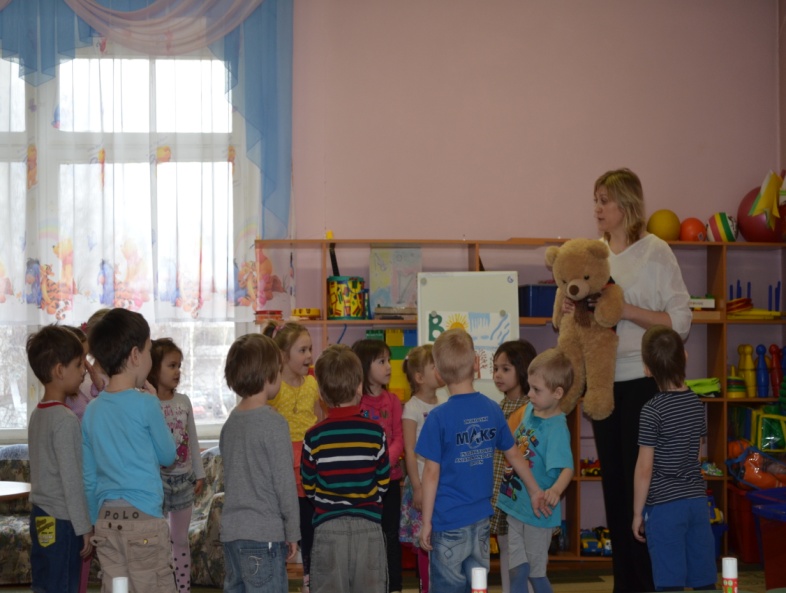 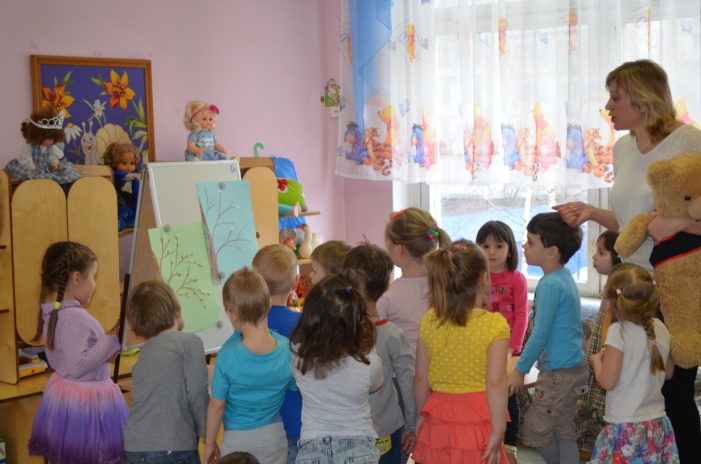 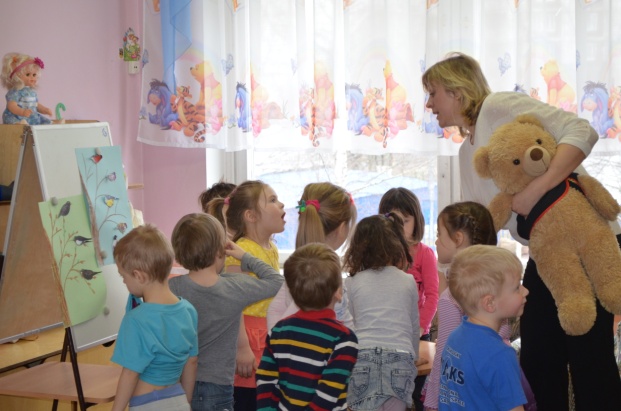 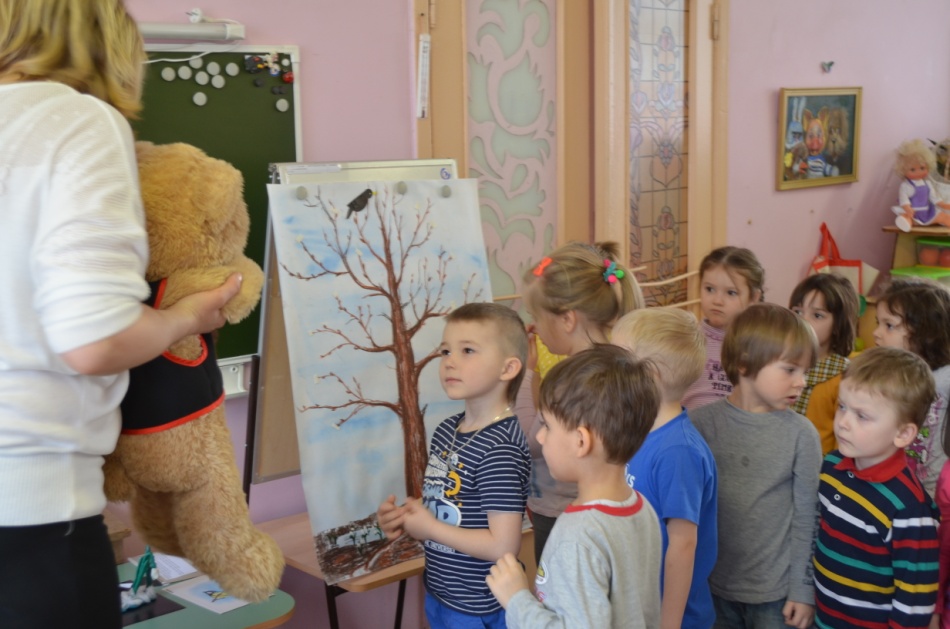 